Dc‡Rjv- MdiMvuIµ. bs‡fÛvi jvB‡mÝ MÖnxZvi bvg             wVKvbv              QwejvB‡mÝ b¤^ijvB‡mÝ cÖ`v‡bi ZvwiLjvB‡mÝ bevq‡bi ZvwiL †gvevBj b¤^i 01|‡gvt Avt Lv‡jKwcZvi bvg: ‡gvt Avt evixMÖvg: PivjMxDc‡Rjv: MdiMvuI‡Rjv: gqgbwmsn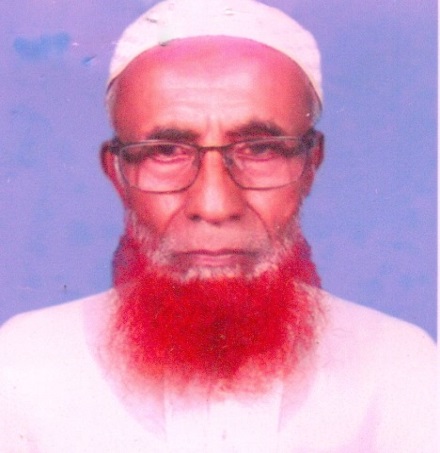 165/6709/05/196710/07/1902|‡gvt gwdRyj nKwcZvi bvg: G‡e`yjøvn miKviMÖvg: ‡`ŠjZcyiDc‡Rjv: MdiMvuI‡Rjv: gqgbwmsn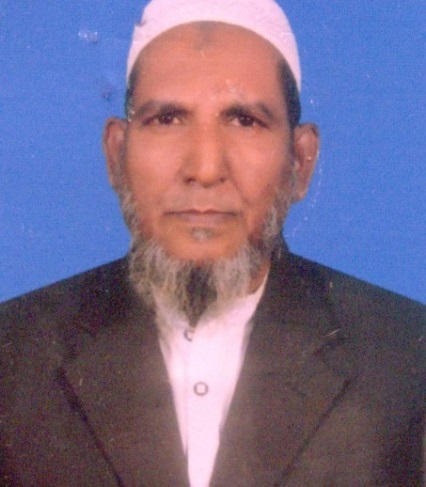 229/8110/02/198110/07/1903|‡gvt gvneyeyj AvjgwcZvi bvg: ‡gvt Avãyi ingvbMÖvg: Kvw›`cvovDc‡Rjv: MdiMvuI‡Rjv: gqgbwmsn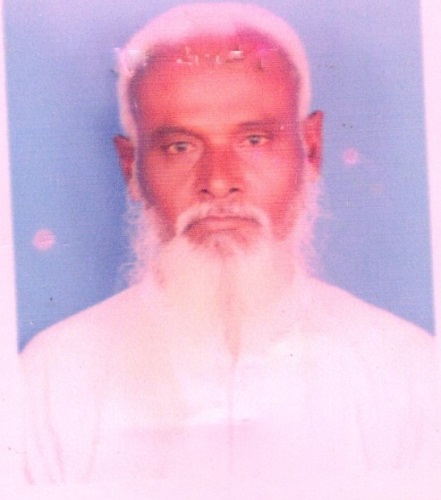 244/8310/02/198310/07/1901710-14350404|AvZvDi ingvbwcZvi bvg: Avãyj †nwjg MÖvg:  ¯^í mvwcjvDc‡Rjv: MdiMvuI‡Rjv: gqgbwmsn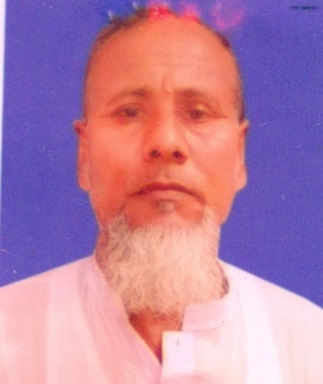 271/8702/03/198710/07/1901718-90615905|‡gvt dRjyj nKwcZvi bvg: ‡gvt kIKZ Avjx gÛjMÖvg: gvBRnvwUDc‡Rjv: MdiMvuI‡Rjv: gqgbwmsn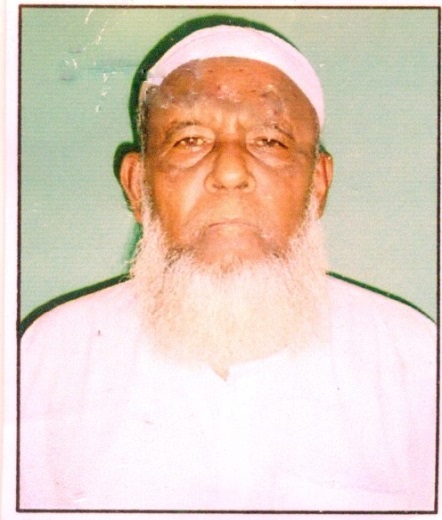 249/8517/04/198510/07/1901718-38490106|‡gvt AvãyQ QvËviwcZvi bvg:  kvgQzwÏb gÛjMÖvg: iwngcyiDc‡Rjv: bv›`vBj‡Rjv: gqgbwmsn347/9216/06/199210/07/1907|‡gvt Bgvg †nv‡mbwcZvi bvg: ‡gvt Ave¦vm Avjx †kLMÖvg: f~lvs evwoDc‡Rjv: MdiMvuI‡Rjv: gqgbwmsn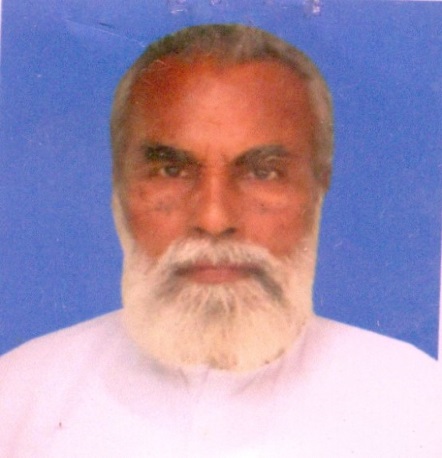 351/9218/08/199210/07/1901723-25900308|‡gvt nvwdRyj nKwcZvi bvg: G‡e`yjøvn miKviMÖvg: ‡`ŠjZcyiDc‡Rjv: MdiMvuI‡Rjv: gqgbwmsn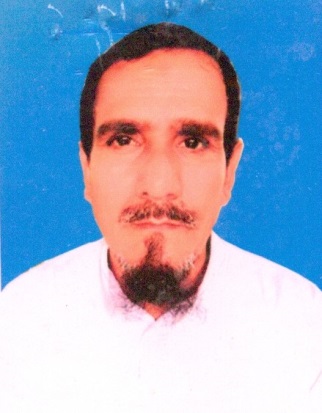 360/9319/06/199710/07/1901718-89439409|‡gvt †evinvb DwÏbwcZvi bvg: g„Z- †gvt iBQ DwÏbMÖvg: ev‡Ni MvuI Dc‡Rjv: MdiMvuI‡Rjv: gqgbwmsn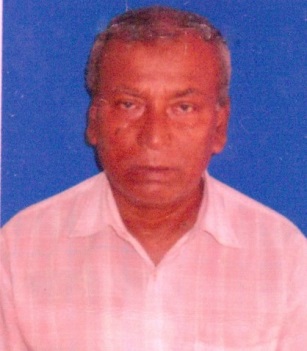 363/9302/08/199310/07/1910|gÄyiæj nKwcZvi bvg: g„Z- Qwdi DwÏbMÖvg: knx`bMiDc‡Rjv: MdiMvuI‡Rjv: gqgbwmsn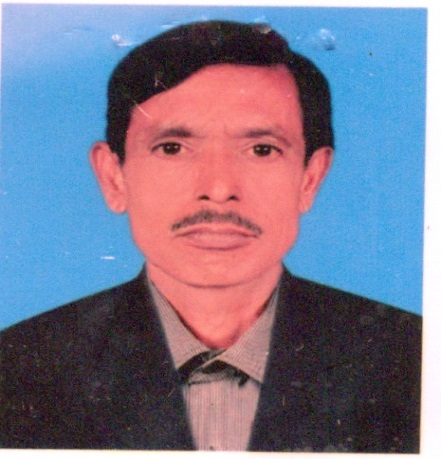 365/9321/09/199310/07/1911|‡gvt †`‡jvqvi †nv‡mbwcZvi bvg: Avnv¤§` Avjx MÖvg:‡kIjx Dc‡Rjv: MdiMvuI‡Rjv: gqgbwmsn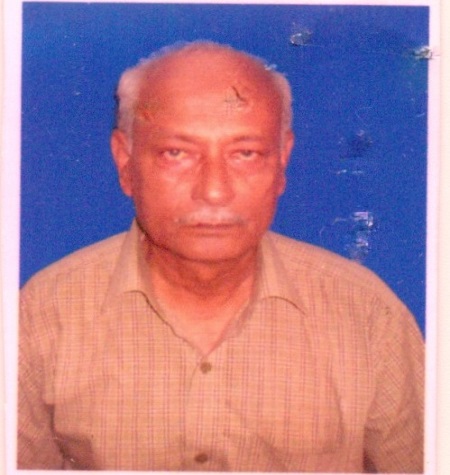 384/9414/05/199410/07/1912|‡gvt gBb DwÏbwcZvi bvg: g„Z- †gvt Avãyj evwiKMÖvg: gjgjDc‡Rjv: MdiMvuI‡Rjv: gqgbwmsn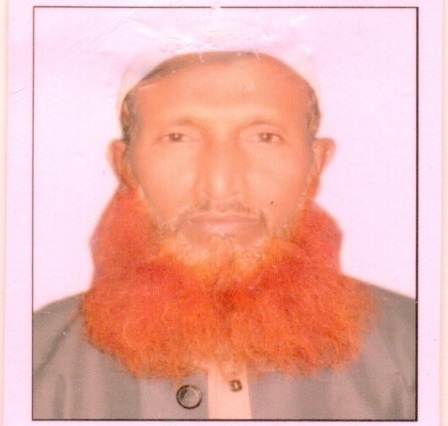 424/9522/04/199510/07/1901752-24812413|‡gvt BmgvBj †nv‡mbwcZvi bvg: b~I †nv‡mb miKvi MÖvg: gnv‰PeDc‡Rjv: MdiMvuI‡Rjv: gqgbwmsn435/9516/08/199510/07/1914|‡gvt gvQz`yi ingvbwcZvi bvg:  †gvt kvgQzwÏbMÖvg: ivLvBPwUDc‡Rjv: MdiMvuI‡Rjv: gqgbwmsn453/9605/10/199610/07/1915|‡gvt b~i †nv‡mbwcZvi bvg: g„Z- ‡gvt  bvwRg DwÏb †kLMÖvg: nvwZLjvDc‡Rjv: MdiMvuI‡Rjv: gqgbwmsn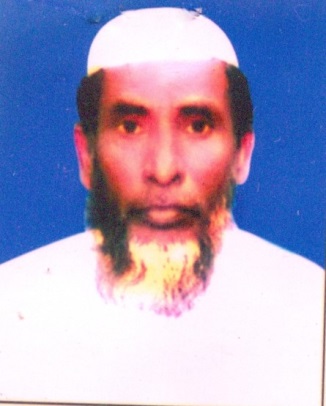 476/9723/09/199710/07/1901718-02779616|‡gvt gwReyi ingvbwcZvi bvg: ‡gvt gKeyj †nv‡mbMÖvg:  wkjvwkDc‡Rjv: MdiMvuI‡Rjv: gqgbwmsn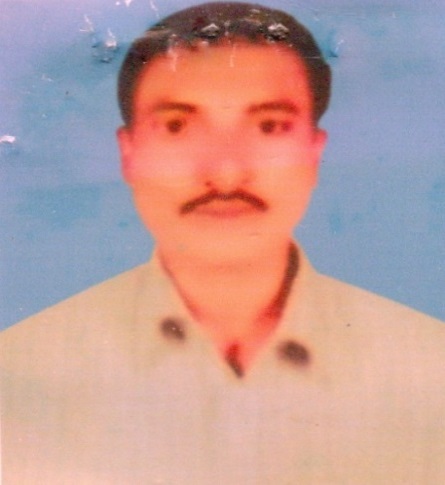 480/9812/01/199810/07/1901726-68407917|‡gvt Bgvb AvjxwcZvi bvg: g„Z- Av°vm AvjxMÖvg: ‡lvjnvwmqvDc‡Rjv: MdiMvuI‡Rjv: gqgbwmsn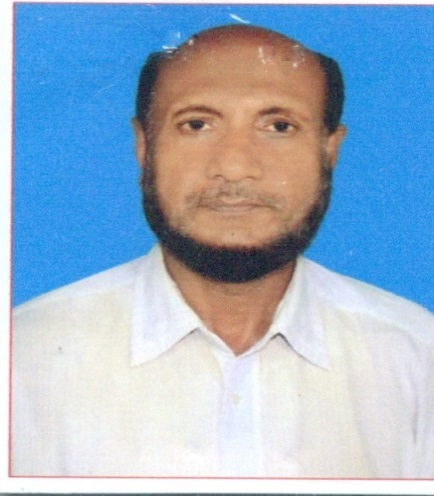 483/9822/01/199810/07/1918|‡ZŠwn`yi ingvbwcZvi bvg:  ‡gvt nvweeyi ingvbMÖvg:jvg KvBbDc‡Rjv: MdiMvuI‡Rjv: gqgbwmsn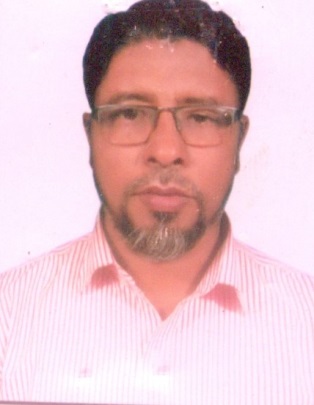 516/9911/11/199910/07/1901716-35971619|Av‡bvqvi †nv‡mb cvi‡fRwcZvi bvg: ‡gvt Rwniæj Bmjvg MÖvg: wkjvwk Dc‡Rjv: MdiMvuI‡Rjv: gqgbwmsn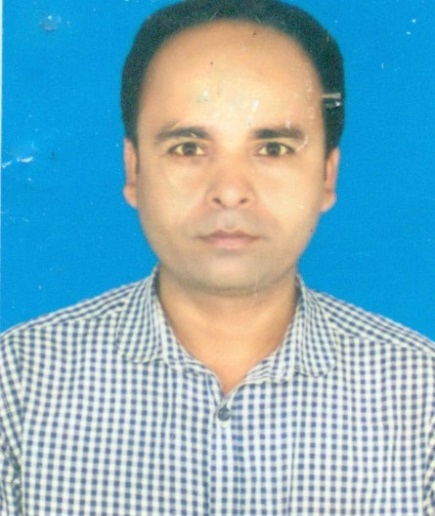 550/0304/01/200410/07/1901728-67410520|‡gvt AvKei AvjxwcZvi bvg: g„Z- Rv‡n` AvjxMÖvg: bqvevoxDc‡Rjv: MdiMvuI‡Rjv: gqgbwmsn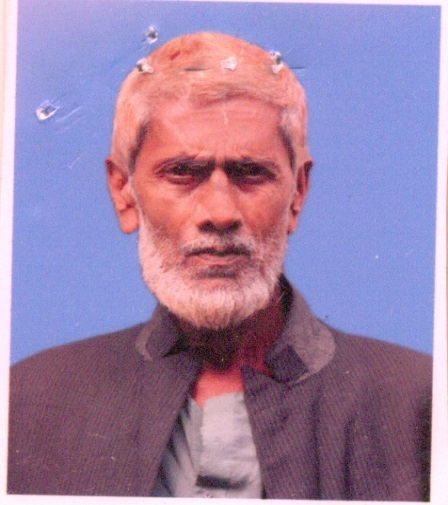 570/0527/06/200510/07/1901718-63129121|‡gvt †mwjg wcZvi bvg: g„Z- Avãyj †nwKgMÖvg: ev½vjKvw›`Dc‡Rjv: MdiMvuI‡Rjv: gqgbwmsn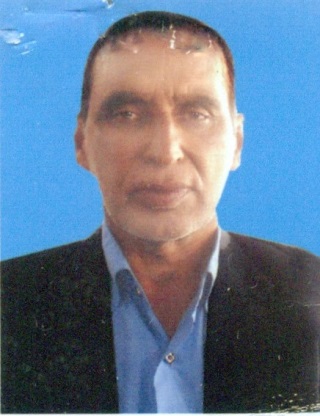 572/0531/10/200510/07/1922|‡gvt Avãyj KwigwcZvi bvg: ‡gvt Avãyj evixMÖvg: exi LviæqvDc‡Rjv: MdiMvuI‡Rjv: gqgbwmsn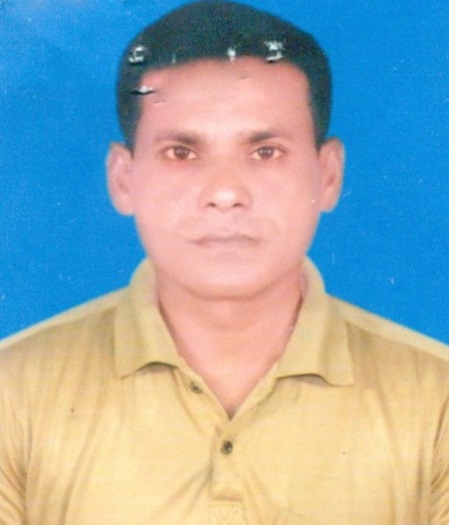 592/0915/04/200910/07/1901734-75224323|‡gvt iwgR DwÏbwcZvi bvg: ‡gvt Aveyi Kv‡kgMÖvg: D_ywiDc‡Rjv: MdiMvuI‡Rjv: gqgbwmsn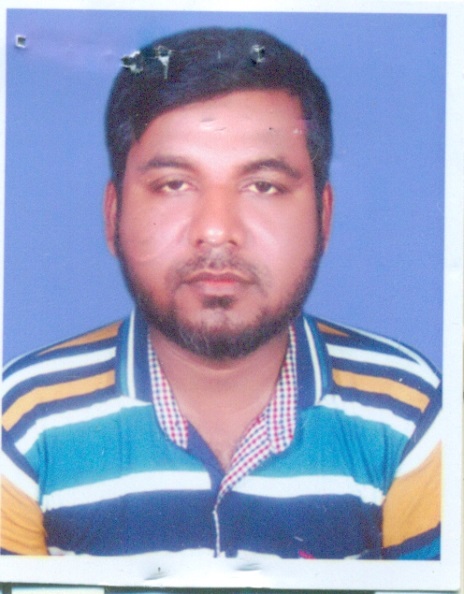 615/1119/01/201110/07/1901711-40702824|‡gvt Avey nvwbdvwcZvi bvg: ‡gvt wMqvm DwÏbMÖvg:  wkjvwkDc‡Rjv: MdiMvuI‡Rjv: gqgbwmsn634/1211/10/201210/07/1901916-14844125|gxi eRjyi ikx`wcZvi bvg:  gxi Avt gwR`MÖvg: gyLxDc‡Rjv: MdiMvuI‡Rjv: gqgbwmsn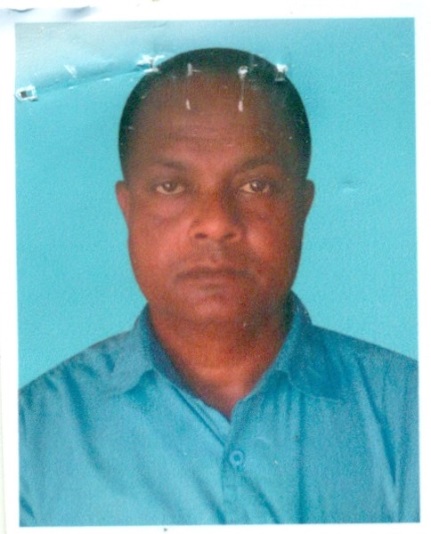 647/1326/06/201310/07/1926|‡gvt †gvdv¾j †nv‡mbwcZvi bvg: Zûi DwÏb MÖvg: KvbvBi cviDc‡Rjv: MdiMvuI‡Rjv: gqgbwmsn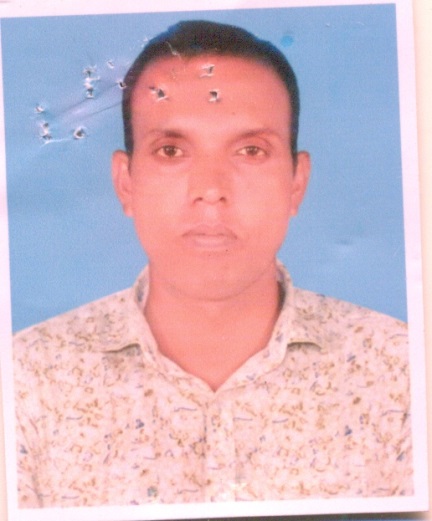 665/1506/12/201510/07/1927|‡gvt gwbiæ¾vgvb gÛjwcZvi bvg: g„Z- Avãyj gvbœvb gÛjMÖvg: Pigmj›`Dc‡Rjv: MdiMvuI‡Rjv: gqgbwmsn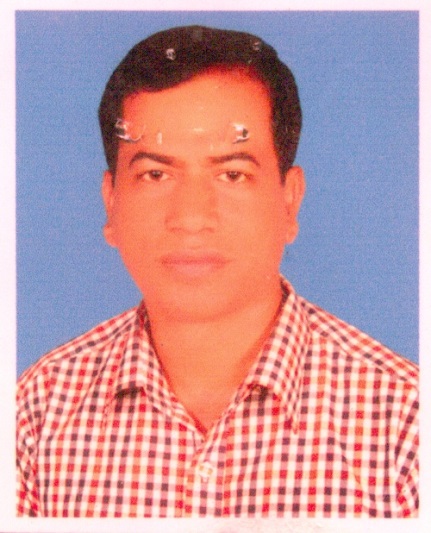 680/1806/028201810/07/1901715-209383